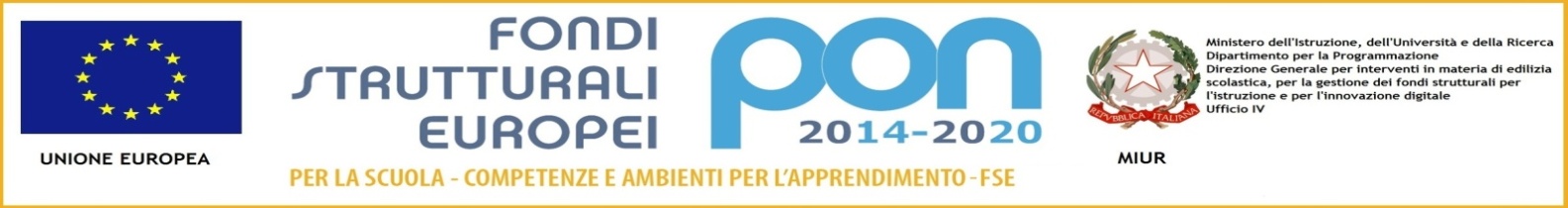 Allegato A Al Dirigente Scolastico Dell’IIS “ Severi/Guerrisi”Gioia Tauroprogetto 10.1.1A-FSEPON-CL-2017-7  “Osservare , motivare, coinvolgere , aspettare…. Per non perderci di vista”                 avviso  selezione personale  interno  prot. n° 18132 del 18/12/2017DOMANDA DI CANDIDATURA di PERSONALE INTERNOIl/La sottoscritto/a ________________________________________________________________________________ nato/a a ____________________________ il __________________CF ____________________________________ residente a ________________________________indirizzo____________________________________________ n. tel____________________mobile__________________________e-mail________________________________ in servizio presso questo Istituto nel profilo di __________________________________________________CHIEDEdi essere inserito/a nella graduatoria di:  _____     collaboratore scolastico
 _____   ass. tecn._____    ass. amm.voAi fini della valutazione della propria candidatura, e consapevole delle sanzioni penali previste nel caso di dichiarazioni non veritiere, di formazione o uso di atti falsi, richiamati dall’art. 76 del DPR 445/2000, DICHIARAa. di aver letto, compreso ed accettato integralmente l’Avviso pubblico di selezione e di reclutamento; b. di possedere i prerequisiti inderogabili di cui all’art.1 e all’art. 2 del presente Avviso Pubblico e le necessarie competenze informatiche necessarie all’espletamento della funzione per cui ci si candida; c. di essere in possesso di certificate competenze ed esperienze professionali maturate nel settore richiesto; d. di non aver subito condanne penali e di non avere procedimenti penali in corso; e. di essere informato/a che i dati raccolti, ai sensi del DLGS 196/2003, saranno trattati anche con strumenti informatici, esclusivamente nell’ambito del procedimento in essere, e di essere a conoscenza dei diritti riservati al/la sottoscritto/a dall’art. 7 della richiamata legge. ALLEGA  CV in formato europeo (esclusi i collaboratori scolastici)  Allegato B (datato e firmato)    Data e luogo, _____________                                                                               In fede                                                                                                                          ___________________________ISTITUTO D’ISTRUZIONE SUPERIORE STATALE“F.SEVERI-GUERRISI ” GIOIA TAURO/PALMIVia Galluppi,1 89013 GIOIA TAURO (RC)tel. Segr. 0966/51810 – fax 0966/504179  Cod. Fisc. 82000920809http://www.severiguerrisi.eu  e-mail: rcis013003@istruzione.it